Unit 3 Lesson 6: Rectángulos y cuadradosWU ¿Qué sabes sobre los triángulos? (Warm up)Student Task Statement¿Qué sabes sobre los triángulos?Activity Synthesis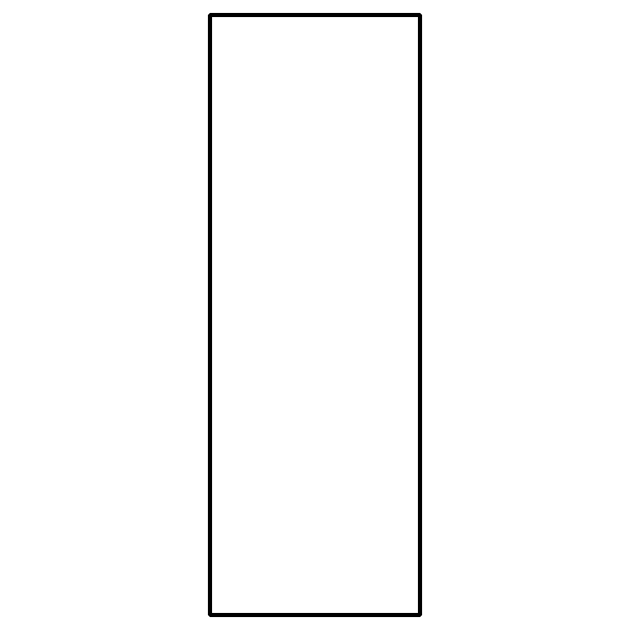 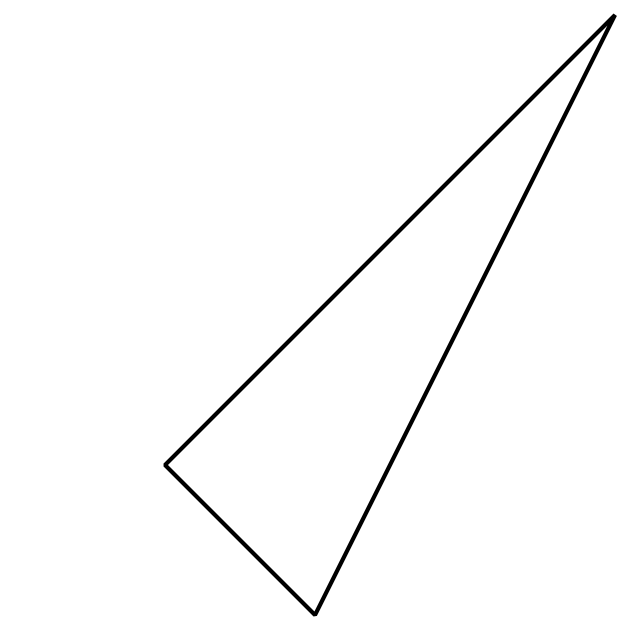 1 Clasifiquemos rectángulosImages for Launch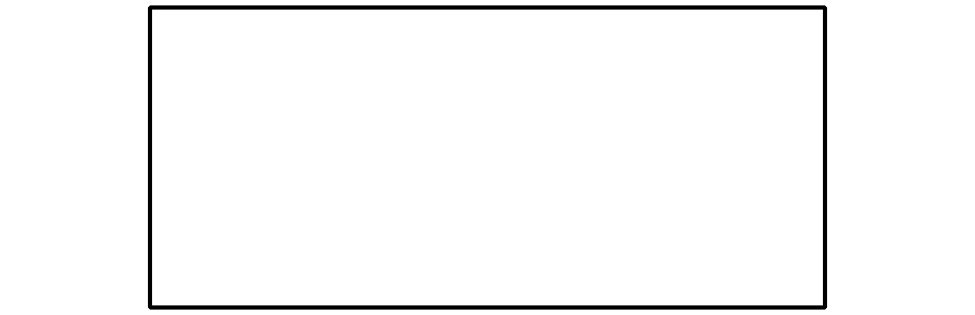 Student Task StatementPongamos las figuras en 2 grupos.Rectángulos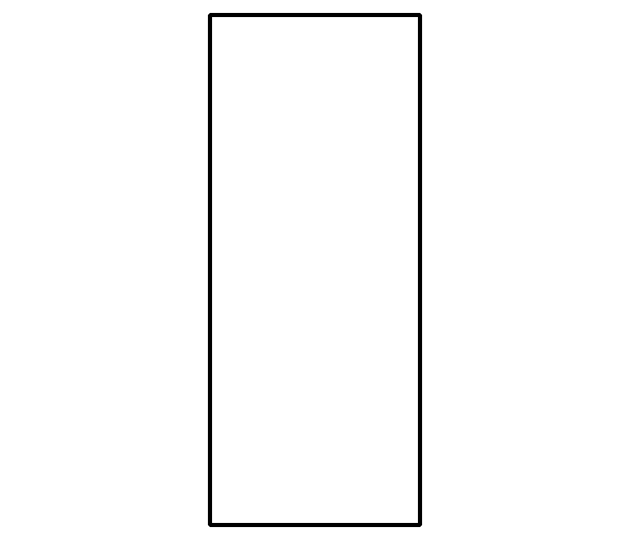 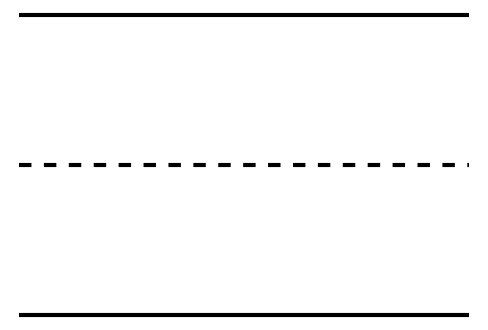 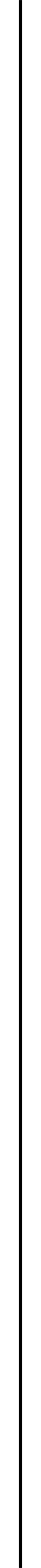 No son rectángulos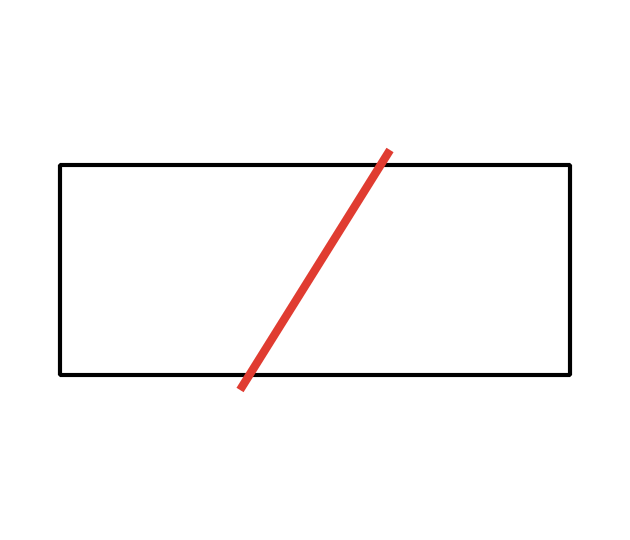 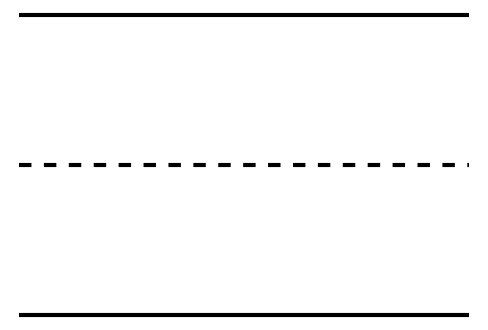 Activity Synthesis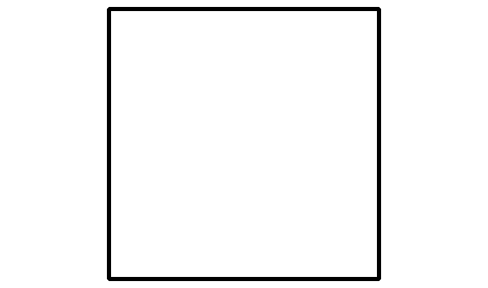 2 Comparemos el largo de varios rectángulosImages for Launch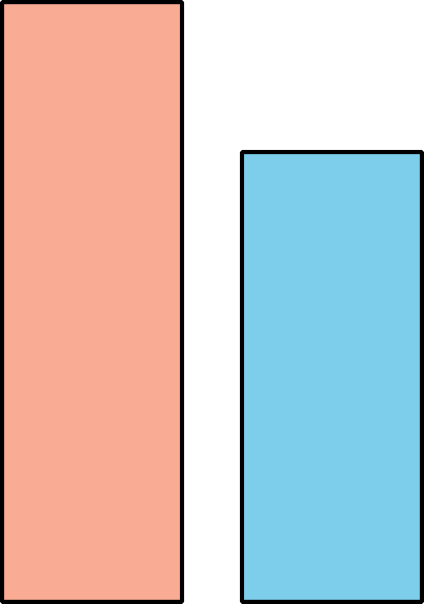 Student Task Statement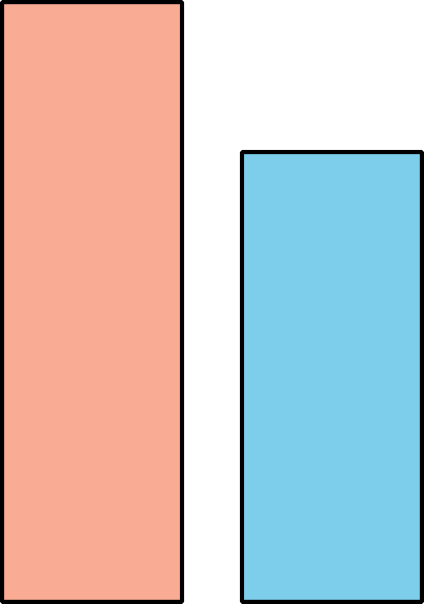 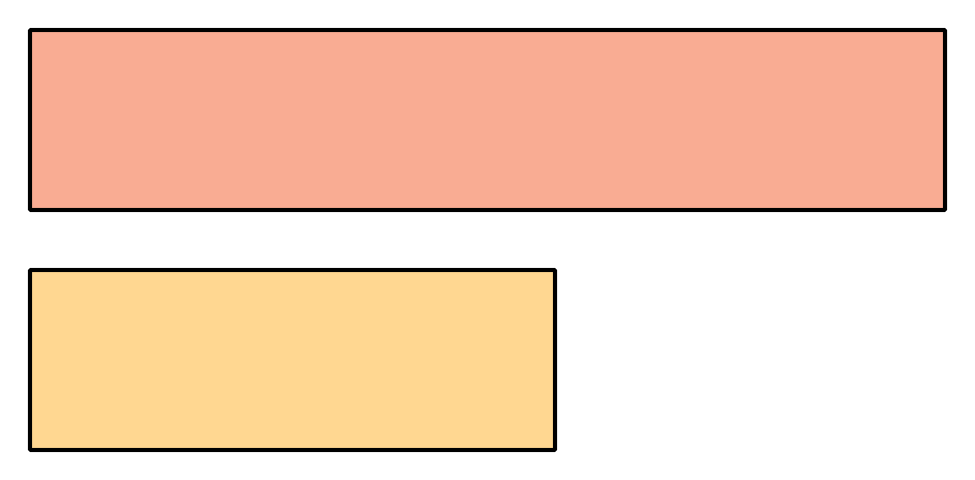 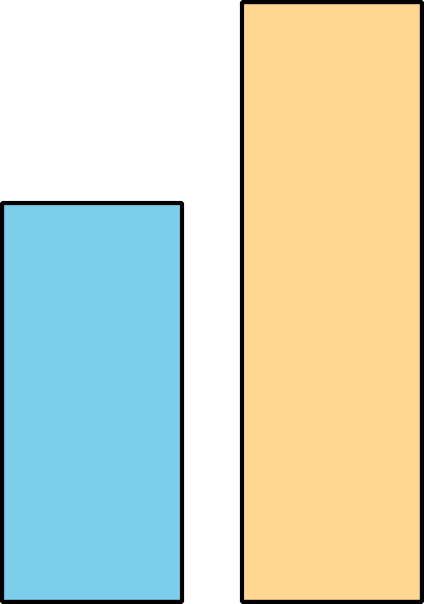 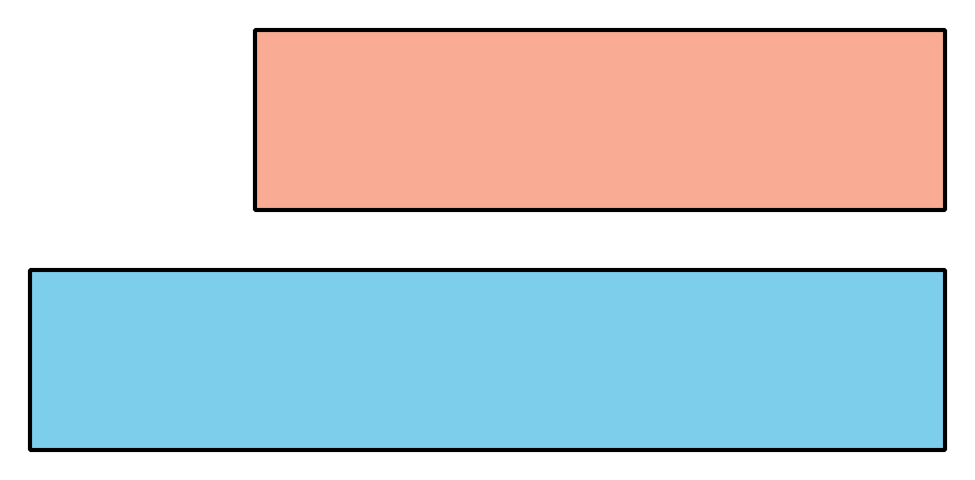 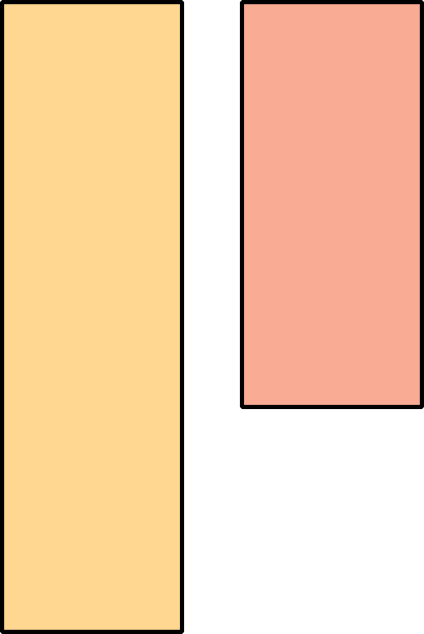 Activity Synthesis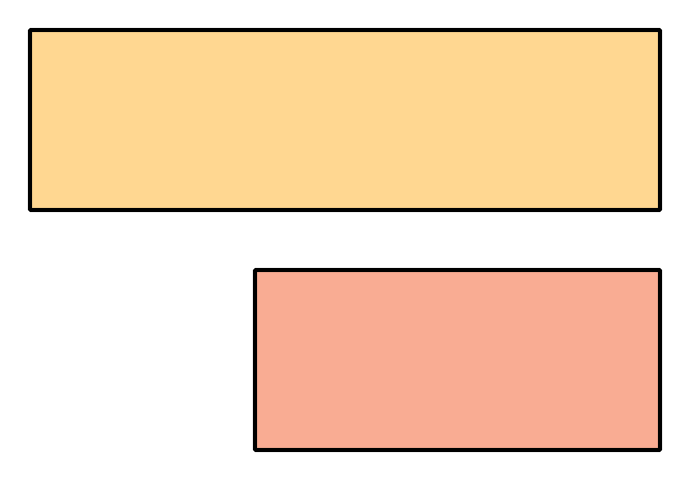 3 Centros: Momento de escogerStudent Task StatementEscoge un centro.Contar colecciones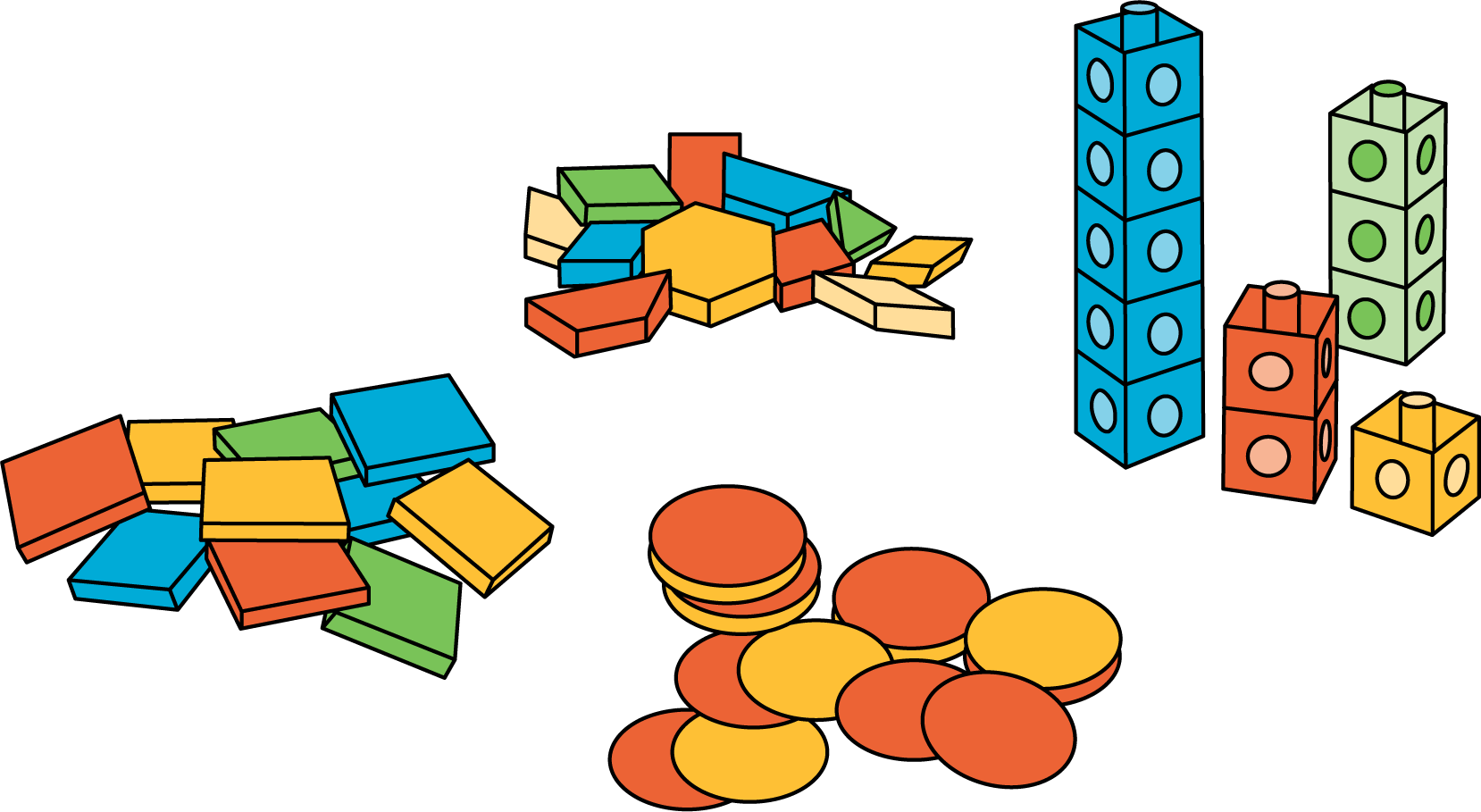 Cuál es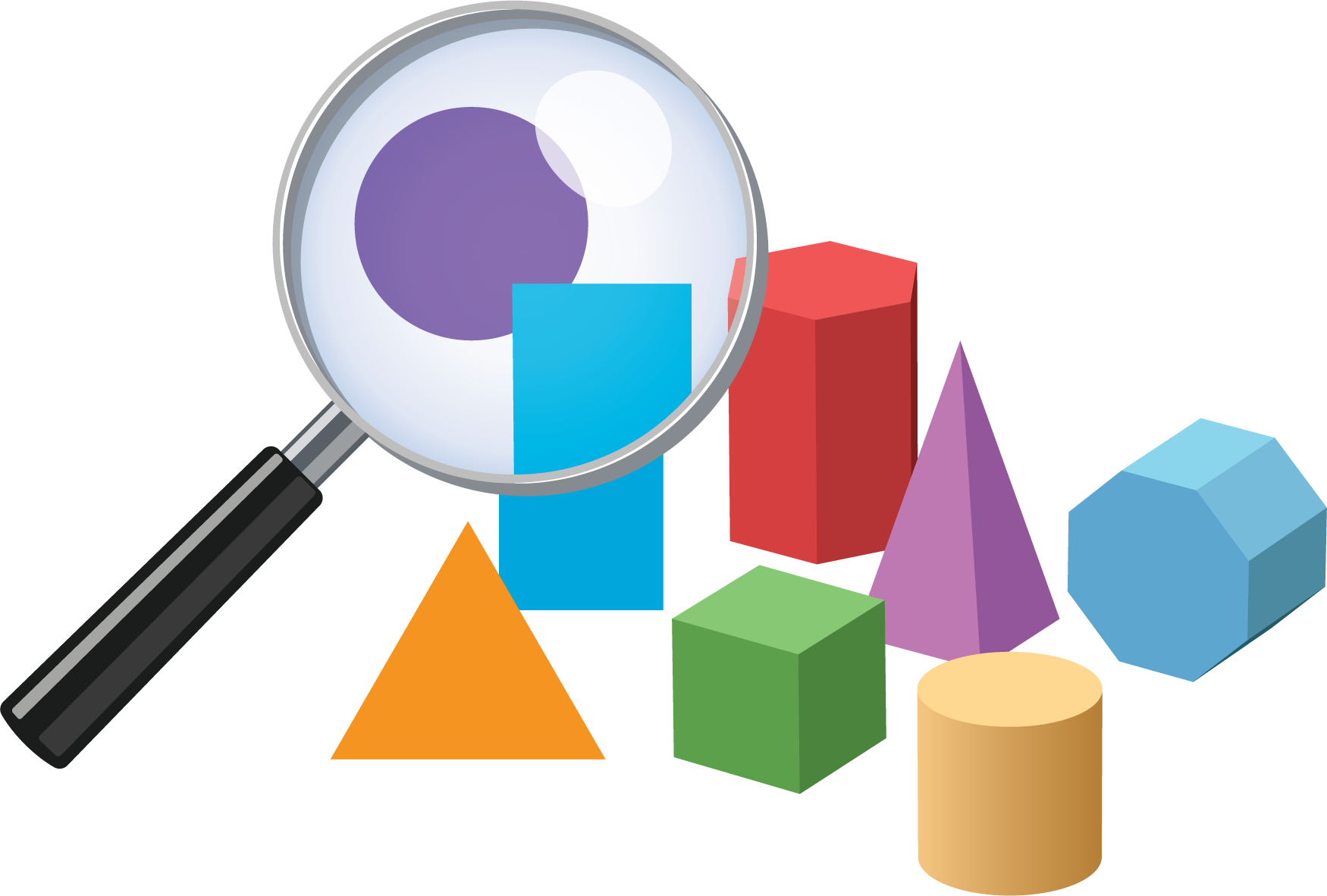 Libros de imágenes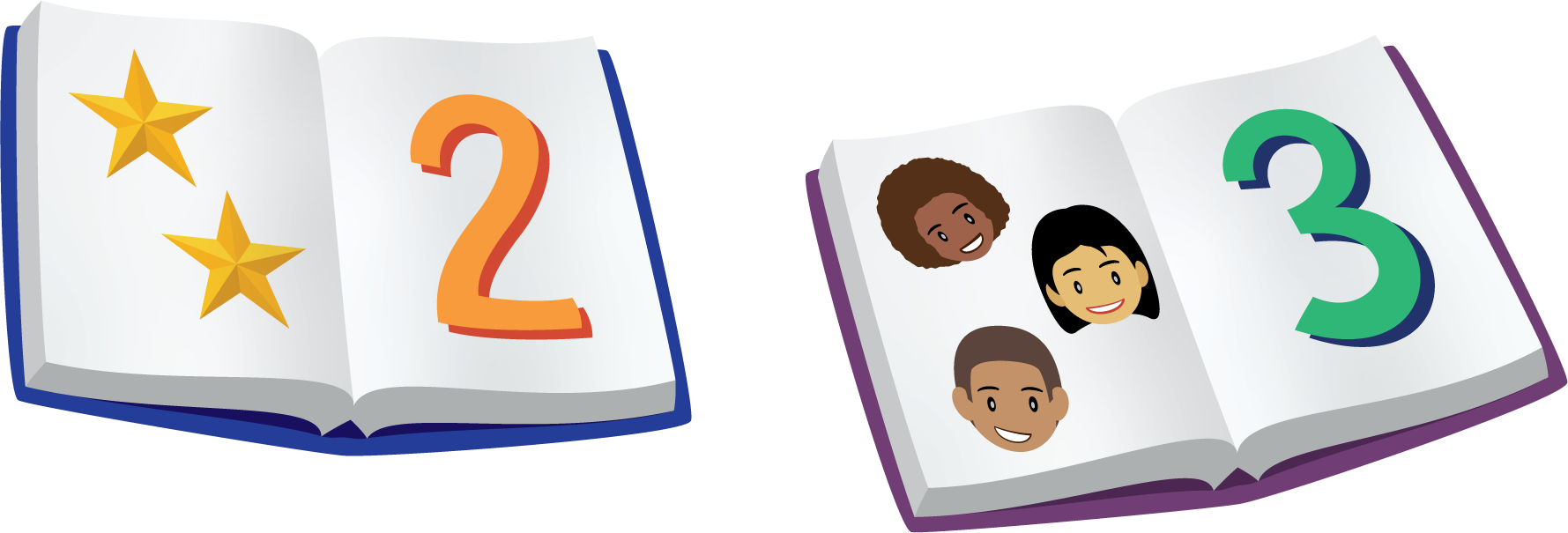 Bingo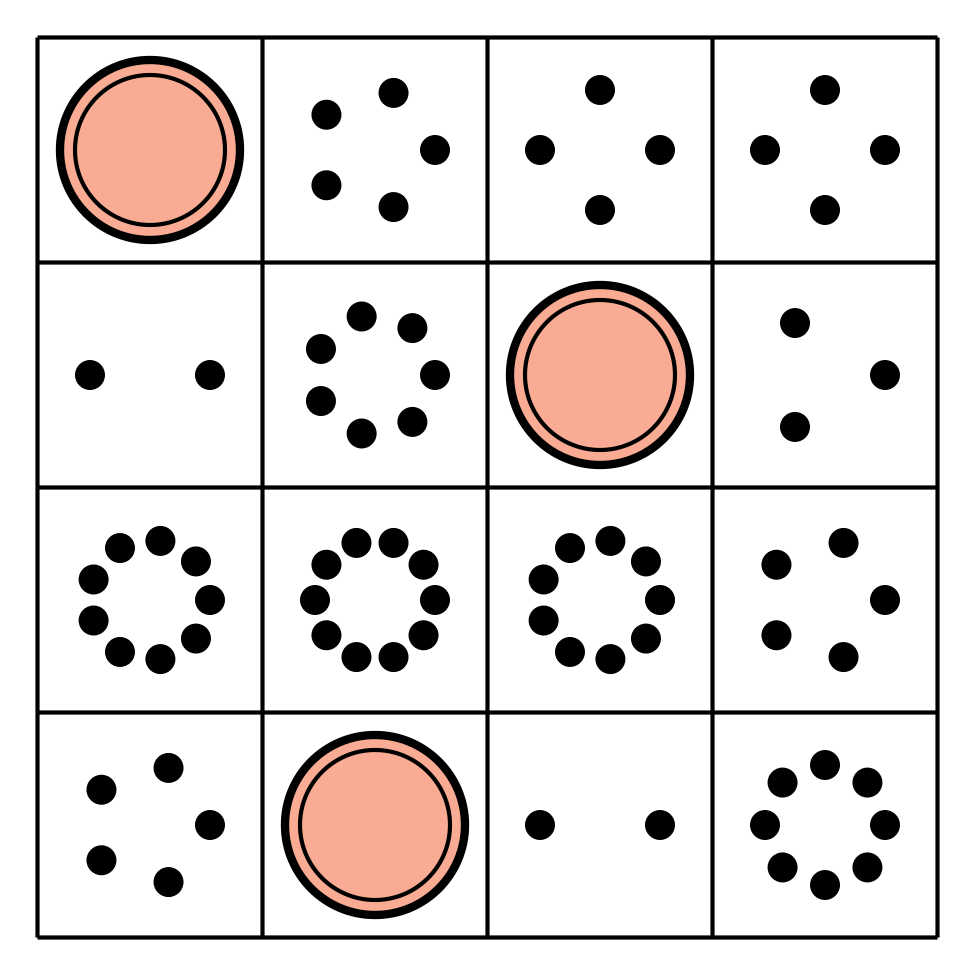 Revuelve y saca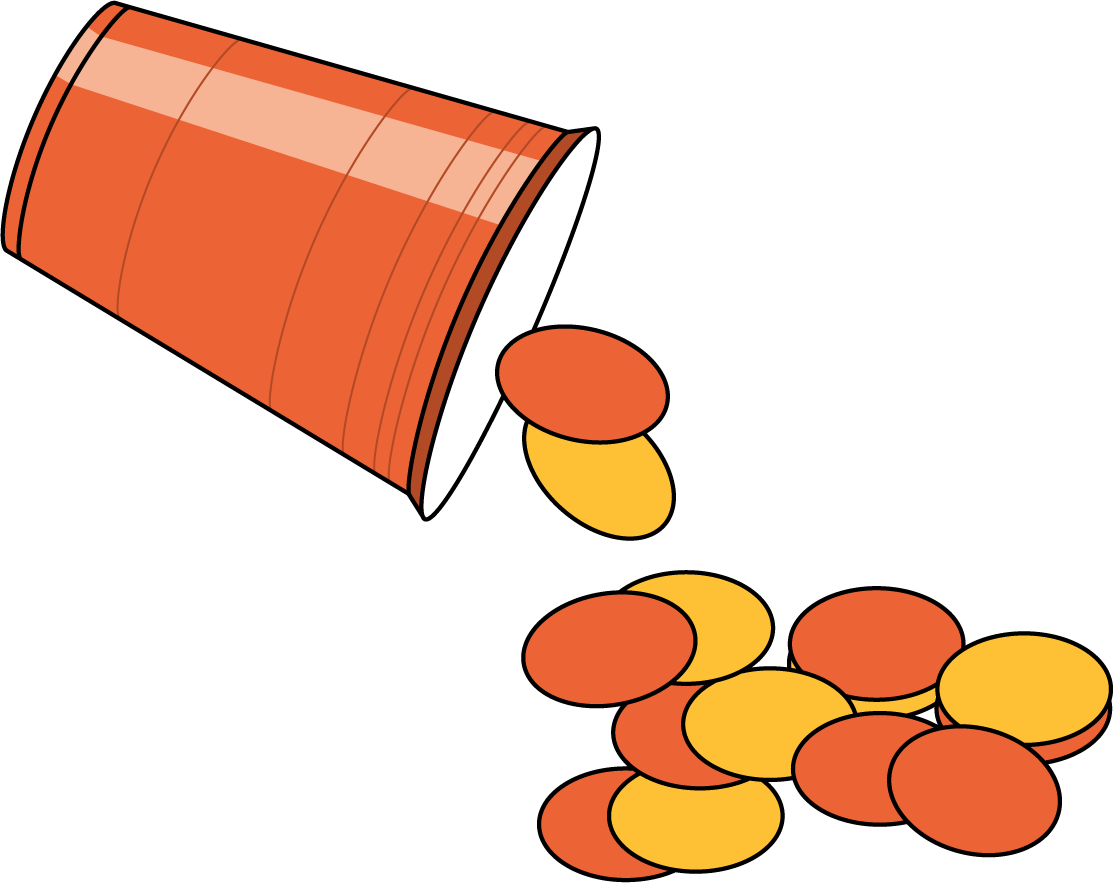 Images for Activity Synthesis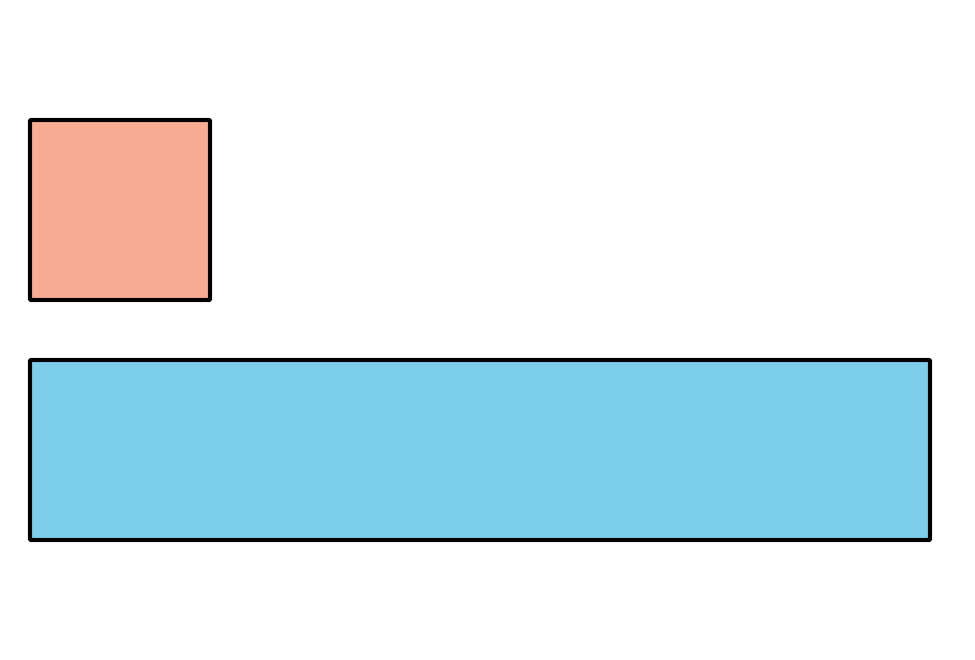 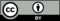 © CC BY 2021 Illustrative Mathematics®